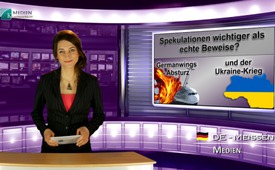 Крушение самолёта Германвингс и война в Украине: предположения важнее, чем реальные доказательства?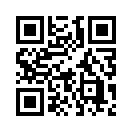 До сих пор мы испытываем шок от крушения самолёта авиакомпании «Германвингс» 24 марта, в результате которого погибли 150 человек. Однако, глядя на репортажи СМИ последних дней, кажется, что для них более важны предположения, нежели доказательстваКрушение самолёта авиакомпании «Германвингс» и война в Украине: предположения важнее, чем реальные доказательства?
Приветствую вас в студии Мейсен. Добрый вечер, уважаемые зрители.
До сих пор мы испытываем шок от крушения самолёта авиакомпании «Германвингс» 24 марта, в результате которого погибли 150 человек. Однако, глядя на репортажи СМИ последних дней, кажется, что для них более важны предположения, нежели доказательства. 
Буквально через пару дней после авиакатастрофы самолёта A320, французский прокурор Брис Робин опубликовал гипотезу о том, как произошла катастрофа. По его мнению, наиболее убедительной и самой вероятной интерпретацией записи голосов на бортовых речевых самописцах является та, что второй пилот намеренно привёл самолёт к катастрофе. И это, несмотря на то, что на речевых самописцах слышно лишь спокойное дыхание, а не конкретные голоса или высказывания, которые могли бы подтвердить это предположение.
Ко всему прочему СМИ умалчивают о том известном уже в течение довольно долгого времени факте, что у самолёта были проблемы с безопасностью, связанные с образованием высокотоксичных паров в кабине пилота. Независимый журналист Удо Ульфкотте, например, писал, что (я цитирую) «в январе 2015 года, во время одного из полётов самолётом компании «Германвингс», следовавшим из Лиссабона в Кёльн, в кабину пилота проникли высокотоксичные пары" (конец цитаты). По словам Ульфкотте, в феврале 2015 года в Лионе ещё один самолёт Германвингс совершил вынужденную посадку по причине газообразования в кабине. 
Так же и тот факт, что второй чёрный ящик до сих пор не может быть расшифрован, т. к. не был найден чип памяти с данными, показывает, что ещё рано судить о причине катастрофы. Тем не менее, уже сейчас в качестве предполагаемой причины крушения лайнера называется самоубийство второго пилота. 
В этих спекулятивных сообщениях человека предварительно обвиняют без достаточной для этого базы доказательств.
В отличие от этого, в СМИ почти не слышны сообщения о подготовке к войне в Украине — хотя есть неопровержимые доказательства. Особенно информация о том, что правительство США уже обеспечивает украинскую армию смертоносным оружием, в СМИ практически не появляется. Мы сообщали об этом в нашей передаче от 28 марта 2015 года.
Так, в настоящее время ситуация в Украине обостряется как никогда раньше. На это указывают следующие высказывания. Согласно заявлению Президента Украины Петра Порошенко, с одиннадцатью странами ЕС уже подписаны контракты на поставку вооружения в Украину. Также - согласно официальным данным — впервые в Украине работают 35 военных инструкторов из Великобритании. США также хочет официально отправить около трёхсот инструкторов в Украину. В дополнение к манёврам американского флота в Чёрном море и передвижениям войск НАТО в странах Прибалтики, теперь США ежедневно поставляют оружие в Украину – и это по требованию Палаты представителей Конгресса США при официальной поддержке правительства Украины. Европейские страны к тому же содействуют мобилизации США против России. Так, в Польше в конце марта ожидалось проведение манёвров с участием американских ракет Пэтриот. Кроме того, теперь и польские резервисты должны быть в боевой готовности. В категорию резервистов попадают всё мужчины от 18 до 60 лет с удовлетворительными результатами медицинского обследования. Недавно также и  Германия гарантировала свою поддержку США поставками в Польшу боевых танков. В Болгарии в настоящее время из Министерства обороны местному населению приходят повестки о призыве. И здесь все указывает на военное вмешательство в Украине. 
Дамы и господа, в свете этих фактов кажется уместным вопрос: почему средства массовой информации обходят стороной всю тяжесть доказательства? Возможно, что такие впечатляющие события, как эта авиакатастрофа, представляют собой отвлекающий манёвр, который приветствуются, чтобы спокойно завершить приготовления к войне? С этими вопросами я прощаюсь с вами и до скорой встречи.от mwИсточники:Alles Schall und Rauch: Germanwings - War es wirklich ein Selbstmord? http://alles-schallundrauch.blogspot.com/2015/03/germanwings-war-es-wirklich-ein.html#ixzz3Vezs8SpP
http://de.sputniknews.com/militar/20150307/301401315.html
www.neopresse.com/europa/russland-konflikt-deutschland-liefert-kampf-panzer-nach-polen/
www.neopresse.com/europa/moegliche-geheimoperation-beruft-bulgarien-reservisten-ein-ich-werde-nicht-gegen-russen-kaempfen/
http://www.spiegel.de/politik/ausland/ukraine-usa-wollen-kiew-offenbar-schnell-ausbilder-schicken-a-1024622.html
www.kla.tv/
5623 http://www.thenews.pl/1/2/Artykul/201195
http://de.sputniknews.com/politik/20150316/301503153.html
http://deutsche-wirtschafts-nachrichten.de/?s=11+L%C3%A4nder+Waffen+Ukraine&searchsubmit=Может быть вас тоже интересует:---Kla.TV – Другие новости ... свободные – независимые – без цензуры ...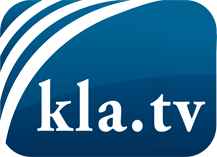 О чем СМИ не должны молчать ...Мало слышанное от народа, для народа...регулярные новости на www.kla.tv/ruОставайтесь с нами!Бесплатную рассылку новостей по электронной почте
Вы можете получить по ссылке www.kla.tv/abo-ruИнструкция по безопасности:Несогласные голоса, к сожалению, все снова подвергаются цензуре и подавлению. До тех пор, пока мы не будем сообщать в соответствии с интересами и идеологией системной прессы, мы всегда должны ожидать, что будут искать предлоги, чтобы заблокировать или навредить Kla.TV.Поэтому объединитесь сегодня в сеть независимо от интернета!
Нажмите здесь: www.kla.tv/vernetzung&lang=ruЛицензия:    Creative Commons License с указанием названия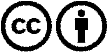 Распространение и переработка желательно с указанием названия! При этом материал не может быть представлен вне контекста. Учреждения, финансируемые за счет государственных средств, не могут пользоваться ими без консультации. Нарушения могут преследоваться по закону.